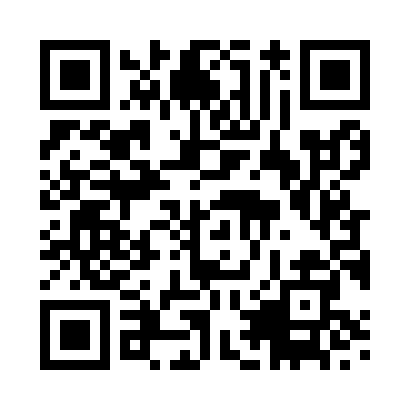 Prayer times for Ardbeg Point, UKWed 1 May 2024 - Fri 31 May 2024High Latitude Method: Angle Based RulePrayer Calculation Method: Islamic Society of North AmericaAsar Calculation Method: HanafiPrayer times provided by https://www.salahtimes.comDateDayFajrSunriseDhuhrAsrMaghribIsha1Wed3:275:361:176:309:0011:092Thu3:265:341:176:319:0211:103Fri3:245:311:176:329:0411:114Sat3:235:291:176:339:0611:125Sun3:225:271:176:349:0811:136Mon3:215:251:176:369:1011:147Tue3:205:231:176:379:1211:158Wed3:195:211:176:389:1411:159Thu3:185:191:176:399:1611:1610Fri3:175:171:176:409:1811:1711Sat3:165:151:176:419:1911:1812Sun3:155:131:176:429:2111:1913Mon3:145:111:176:439:2311:2014Tue3:135:091:176:459:2511:2115Wed3:125:071:176:469:2711:2216Thu3:115:051:176:479:2911:2317Fri3:105:041:176:489:3111:2418Sat3:105:021:176:499:3211:2519Sun3:095:001:176:509:3411:2620Mon3:084:591:176:519:3611:2721Tue3:074:571:176:529:3811:2722Wed3:064:551:176:539:3911:2823Thu3:064:541:176:549:4111:2924Fri3:054:531:176:549:4311:3025Sat3:044:511:176:559:4411:3126Sun3:044:501:176:569:4611:3227Mon3:034:481:186:579:4711:3328Tue3:034:471:186:589:4911:3329Wed3:024:461:186:599:5011:3430Thu3:024:451:187:009:5211:3531Fri3:014:441:187:009:5311:36